ROYAUME DU MAROCRÉGION RABAT – SALÉ - KENITRASOCIÉTÉ PARC INDUSTRIEL AIN JOHRA S.AAVIS D’APPEL D’OFFRES OUVERT SUR OFFRE DE PRIXN°02/2021/SDR/PIAJ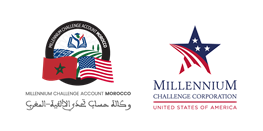 DEUXIÈME PROGRAMME DE COOPÉRATION COMPACT II CONCLU ENTRE LE GOUVERNEMENT DU MAROC, REPRESENTE PAR L’AGENCE MILLENNIUM CHALLENGE ACCOUNT – MOROCCO (MCA-MOROCCO)  ET LE GOUVERNEMENT DES  ÉTATS UNIS D’AMÉRIQUE A TRAVERS  MILLENNIUM CHALLENGE CORPORATION (MCC)AGENCE MCA-MOROCCO- FONDS DES ZONES INDUSTRIELLES DURABLES « FONZID » -La société Parc Industriel Ain Johra S.A a conclu un accord de subvention avec l’Agence Millennium Challenge Account - Morocco (MCA-Morocco) par le biais du FONDS DES ZONES INDUSTRIELLES DURABLES « FONZID » dans le cadre du Compact II conclu entre le Gouvernement du Maroc, représenté par l’Agence Millinium Challenge Account – Morocco (MCA-Morocco) et le Gouvernement des Etats-Unis d’Amérique, à travers Millennium Challenge Corporation (MCC), pour la participation au financement du projet d’extension du Parc Industriel Ain Johra.Par cet avis d’appel d’offres, la Société Parc Industriel Ain Johra S.A agissant en maitre d’ouvrage du projet, sollicite des offres pour :« TRAVAUX DE CONSTRUCTION ET D’AMENAGEMENT D’UN BATIMENT INDUSTRIEL  AU SEIN DU PARC INDUSTRIEL AIN JOHRA,  COMMUNE D’AIN JOHRA – SIDI BOUKHALKHAL - PROVINCE DE KHEMISSET- EN LOT UNIQUE »L’ouverture des plis  aura lieu le 25 Mai 2021 à 10 heures à la salle de réunion située au 4ième étage du siège du Conseil de La Région Rabat – Salé - Kénitra, 1- Place Al Joulane – Hassan – Rabat.Le dossier d’appel d’offre peut être téléchargé à partir du portail des marchés publics : www.marchespublics.gov.ma Le cautionnement provisoire est fixé à la somme de 200.000,00 DH (Deux Cent  Mille Dirhams).L’estimation du coût des travaux en DH TTC établie par le maître d’ouvrage est fixée à la somme de 15.254.508,00 DH TTC (Quinze millions deux cent cinquante quatre mille cinq cent huit Dirhams Toutes Taxes Comprises). Une visite des lieux est organisée le 12 Mai 2021 à 11 heures, et une réunion d’information à distance est organisée par visioconférence le même jour à 15 heures sur le lien : meet.google.com/mkh-hxqy-iynLe contenu, la présentation ainsi que le dépôt des dossiers des concurrents doivent être conformes aux dispositions des articles 27, 29 et 31 du décret N°2-12-349 du 8 Joumada I 1434 (20 Mars 2013) relatif aux conditions et formes de passation des marchés publics.Les concurrents peuvent :Soit déposer leurs plis contre récépissé dans le bureau d’ordre de la Société Parc Industriel Ain Johra S.A, sis à 1, Place Al Joulane – Hassan – Rabat ;Soit les envoyer par courrier recommandé avec accusé de réception au bureau précité ;Soit les remettre au président de la commission d’appel d’offres au début de la séance et avant l’ouverture des plis.Les pièces justificatives à fournir sont celles prévues par l’article 10 du règlement de consultation.